____________________________________                                 ________________________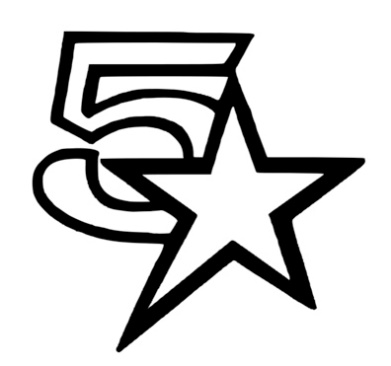 Athlete Name					       Age on 8/31/2019      Beginner 			      Intermediate  	                               Advanced	Forward Roll       Backward Roll Cartwheel	Round offJumps to Forward Roll Jumps to Backward Roll Bridge Kick Over	   Back Walkover                        	                     Front Walkover   Back Walkover Series Specialty SeriesStanding BHSJumps Pause BHSRound Off BHSFront HandspringBHS pause BHSBWO BHSRO BHS SeriesFront BounderFWO RO BHS SeriesSpecialty SeriesFront Bounder Step OutFHS Front BounderStanding 2 BHSJumps To BHSRO TuckRO BHS TuckStanding 3 BHS3 Jumps To 2 BHSFWO RO BHS TuckPunch FrontJump BHS Jump BHSJump BHS Step Out RO BHS TuckFWO RO BHS Step Out RO BHS TuckPunch Front Pause RO BHS TuckStanding TuckStanding BHS TuckJump to BHS TuckRO BHS Layout3 Jumps to BHS Tuck3 Jumps Pause TuckFWO RO BHS LayoutPunch Front RO BHS LayoutRO Whip BHS LayoutRO Whip Punch LayoutJumps to TuckRO BHS FullFWO RO BHS FullStanding BHS LayoutRO Whip 2 BHS FullJumps to BHS LayoutBHS Whip BHS Layout3 BHS Full2 BHS FullJump 2 BHS FullCW FullStanding BHS FullStanding FullArabian to FullRO BHS Double FullJump to Standing FullBHS Series to Double FullStanding Specialty to Double FullRunning Specialty to Double FullDAY 1:                                                                                          DATE__________DAY 2:                                                                                         DATE__________PK________       FH________       TT________       3 Jumps________Stunt Position_______________        Team/Level_______________PK________       FH________       TT________       3 Jumps________Stunt Position_______________        Team/Level_______________